附件3广州市黄埔区（中新广州知识城）2023年度第七批次城镇建设用地征地示意图土地坐落：龙湖街长庚村经济联合社、长庚村第一经济合作社、长庚村第二经济合作社、长庚村第三经济合作社、龙湖街黄田村第三经济合作社用地面积：18861平方米、合28.2915亩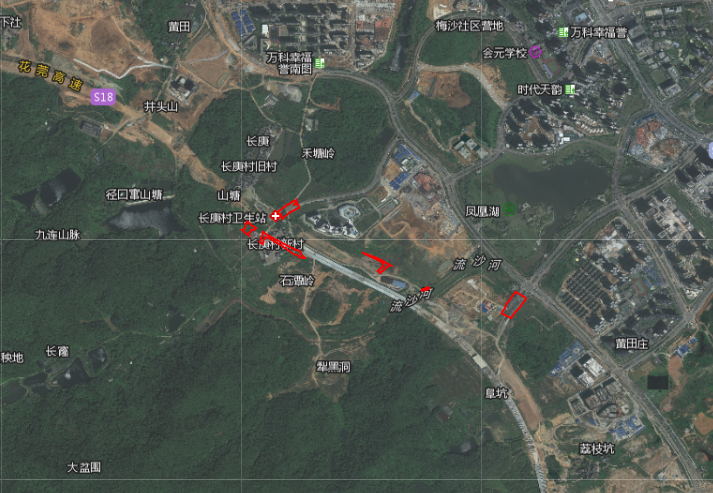 